الوحدة 15التقييم خطة الدرس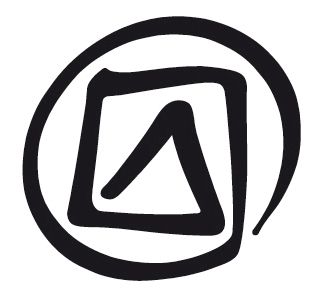 ملاحظة:‏استمارة التقييم ذات طابع عام. وقد يرغب الميسِّرون بتعديلها بغية إضافة سؤالين مفتوحين أو ثلاثة أسئلة مفتوحة مرتبطة بالموضوع. وقد يرغب الميسِّرون أيضاً بتحديد مكان وتاريخ حلقة العمل والسماح للمستجيبين بتبيان ما إذا كانوا من المشاركين أو من المراقبين.المدة:45 دقيقة‏الهدف (الأهداف): تقييم حلقة العمل التدريبية‏الوصف: يقوم الميسِّر بتوزيع استمارة التقييم موضحاً ضرورة أن تكون الاستمارة غفلاً من التوقيع.الترتيب المقترح‏تقييم كتابي (15 دقيقة)‏تقييم شفهي ومناقشة (30 دقيقة)‏الوثائق الرديفة:نشرة التوزيع الخاصة بالوحدة 15: استمارة تقييم